Тема недели: «Летние путешествия»Понедельник: 25.05.Речь и речевое общениеТема: «Летние путешествия»Дорогие ребята, отгадайте мою загадку: Я соткано из зноя,Несу тепло с собою,Я реки согреваю,«Купайтесь!» — приглашаю.И любите за этоВы все меня. Я… (лето).А сейчас игра для вас «Закончите предложения»:Зимой холодно, а летом… (жарко);Осенью сыро, а летом… (сухо);Зимой мерзнем, а летом… (греемся, загораем);Мы любим лето за…;Летом нужна лейка, чтобы…;Мы поливаем цветы, потому что…;Летом надо надевать кепки и панамки, потому что….А сейчас еще одна игра для Вас! Мы предлагаем Вам поиграть с мячом в речевую игру «Я знаю пять …….» (Сначала ребенок называет подряд ритмично пять цветов и отбивает каждое слово мячом, а потом взрослый). Повторять названия цветов нельзя.Ребенок. Я знаю пять названий цветов: одуванчик — раз, тюльпан — два, колокольчик — три, ромашка — четыре, незабудка — пять.Взрослый. Я знаю пять названий деревьев: береза — раз, осина — два, тополь — три, ель — четыре, сосна — пять.Ребенок. Я знаю пять имен девочек: Ира — раз, Марина — два, Катя — три, Маша— четыре, Оля — пять. И т.д.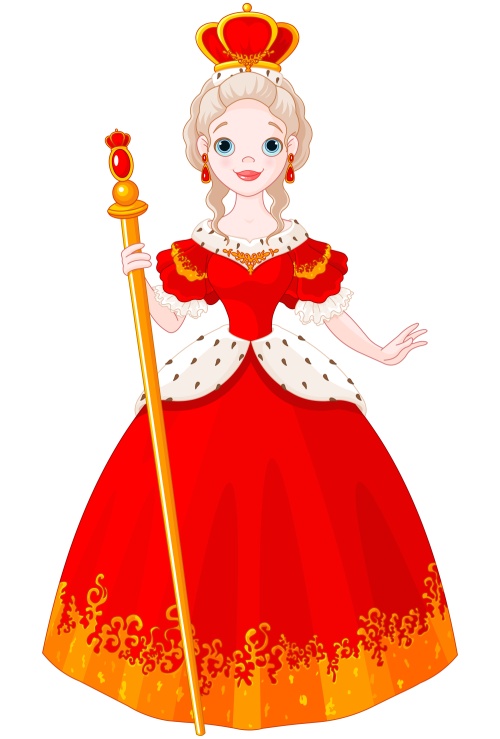 Вторник: 26.05.Развитие математических представлений.   Дорогие ребята, сегодня у Вас в гостях Царица Математики.Она приготовила Вам несколько интересных заданий. Мы знаем, что вы с ними справитесь! И так, первое задание:Дидактическая игра: «Скажи наоборот». Мама или папа  будут задавать вопросы, а вы должны отвечать, отвечать нужно быстро и правильно. Дети называют противоположные по значению слова. Длинный - короткий. Широкий - узкий. Высокий - низкий. Вверху - внизу. Впереди - сзади. Слева - справа. Далеко - близко. Большой - маленький. Лёгкий – тяжёлый. Молодцы ребята, справились с заданием. Посмотрим, какое следующее испытание вам приготовила царица Математика. Задание 2. Игра с мячом «Вспомни». Дети встают напротив взрослого. Взрослый кидает мяч, задавая вопрос. Ребенок отвечает на вопрос, мяч кидает обратно и т. д. Скажите, какое сейчас время года (весна) Вспомни и перечисли все весенние месяца (март, апрель, май) Вспомни, какой сейчас месяц (май) Вспомни, сколько времен года в году (Ответы детей). Вспомни, после весны будет? (лето) Вспомни, после лето будет? (осень). Вспомни, после осени (зима). Молодцы ребята, с этим заданием вы справились.   Ребята все вы любите слушать сказки. И королева Математики предлагает Вам вместе с героями сказки «Теремок» немного поиграть:https://www.youtube.com/watch?v=eo7-JS0BoOE   «Дорогие ребята, вы сегодня хорошо занимались, я оценила ваши знания. Приходите ко мне за новыми знаниями на будущий год, буду вас ждать с нетерпением. Ваша Царица Математика»Среда: 27.05.Восприятие художественной литературыТема: «Что такое лето» А.Усачев   Лето очень любят все: и взрослые и дети. А за что любят лето? Лето любят за то, что оно несет солнечное тепло всему живому, дарит ароматы цветов, сочные плоды, радует погожими деньками.Чтение стихотворения А. А. Усачёва "Что такое лето?" https://www.youtube.com/watch?time_continue=5&v=Hk_A0VJfzxI&feature=emb_logoЧто такое лето?— Что такое лето?Не зима ли это?— Удивительный вопрос!Вы, надеюсь, не всерьёз?— Что такое лето?Не весна ли это?— Ну какой же вы смешной —Лето спутали с весной!— Что ж такое лето?Может, осень это?— Это даже не смешно,Посмотрите за окно...Лето — этоПраздник, полный света.Вся земля теплом согрета,Всё в цветной наряд одето.Это радуги с дождями,Это ягоды с грибами,Это песни до рассветаИ веселье у костра...Что такое лето?ЭтоВ жизни лучшая пора!   Лето – это весёлая пора, давайте, мы с вами поиграем! Игра «Бывает – не бывает». (взрослый произносит словосочетания и кидает мяч, а ребенок должен быстро ответить). Мороз летом … (не бывает), гроза летом … (бывает); Снег летом … (не бывает), радуга летом … (бывает); Капель летом … (не бывает), Дождь летом … (бывает), ледоход на реке … (не бывает); Поспевают ягоды летом … (бывает), появляются в лесу грибы … (бывает); животные впадают в спячку … (не бывает); Летом люди одеваются очень тепло …(не бывает), летом люди купаются, загорают …(бывает). Молодцы!  А сейчас отгадайте загадки про лето https://www.youtube.com/watch?v=O259UpyZqlcХудожественное конструирование (из бумаги)	Тема: «Божья коровка»Ребята, отгадайте загадку:Надевает это крошаПлатье красное в горошекИ летать умеет ловко Это ...... (божья коровка)  Правильно, божья коровка - это маленький жучок, который имеет овальное тело, крылья красного цвета с черными точками на спине, есть голова, а также имеет 3 пары ножек, есть крылья - значит, она умеет летать.Аппликация из бумаги «Божьи коровки» https://www.youtube.com/watch?v=B5SWgIZzL7M   Прочитайте детям стихотворение. Обсудить, помочь детям понять смысл этого стихотворения.Не обижайте лесных насекомых!В лесу летают мотыльки,Ползут козявки и жучки...Природа - мать им жизнь дала.У них у всех свои дела.Ты их увидишь на пути -Не обижай, а отойди!Без насекомых лес, друг мой,И одинокий, и пустой.Ждем фото Ваших работ!Четверг: 28.05.Реализация программы «Социокультурные истоки»Тема: «Доброе слово березке» СКАЗКА О БЕРЕЗКЕ.   Однажды в лесу между травинками показалось крохотное растение.Ну вот, возмутилась трава, мне расти негде, а тут еще что-то лезет из земли.Расстроилось растение, опустило свою зеленую макушку, но тут вдруг ветер на лету шепнул: «Не горюй, будь выше, не слушай больше злой шелест зеленой травы».Растение изо всех сил стало тянуться вверх, и скоро довольно заметно подросла.  Но как- то до него донеслось ворчание старого пня:«Это еще что тут такое зеленеет, где же мои побеги будут расти, так им места не хватит».Полу гнилой пень не хотел даже думать, что его корни уже никогда не смогут дать побеги.Растение ничего не отвечало на это, а только продолжало расти.   Шло время и как-то над его головой прозвучали слова орешника:«Да это, похоже, дерево растет, ну впрямь беда, скоро уже и мне ветви некуда будет раскинуть».    Не стоит перечислять, сколько раз пришлось выслушать бедняге подобные речи. Но между тем годы сделали свое дело. Маленькое, тоненькое деревце, превратилось в стройную березу и в один прекрасный день, молодая красавица увидела над собой ослепительно голубое небо. Снизу по-прежнему доносилось ворчание то одного соседа, то другого, но березка ничего не слушала. Белоснежный, прямой ствол ее, казалось, излучал свет, никакое зло не оставило на ней следа, она не отрываясь смотрела в чистое лицо неба и приветливо махало ему своими веточками.Любит наш народ зеленую красавицу за ее красоту.  Березу можно назвать «Зеленой аптекой», так как все части этого дерева обладают целебными свойствами: настой березовых листьев помогает при заболеваниях почек;  при простуде пьют чай из березовых почек;А какая русская баня без березового веника?именно им лечат издавна все простудные заболевания очень вкусный и полезный березовый сок Да, где бы ни росла русская березка, везде она приносит людям радость.Мы много узнали о красоте и пользе березы: она лечит от болезней, поит полезным соком, радует людей.А что мы можем сделать хорошее для березки? (не ломать, беречь, сажать новые деревья).Правильно.  Конечно, человек не только должен любоваться природой, но и беречь ее.Поэтому и наша березка нуждается в охране.Какие добрые слова мы можете сказать березке?Белая берёза -
Милая сестра.
Ты расти не бойся
Злого топора.Белая берёза,
Птицы по ветвям.
Я тебя в обиду
Никому не дам.Изобразительная деятельность (рисование)Тема: «Поездка в поезде»   Планируем летний отпуск, самое интересное путешествие на поезде. В поездке можно любоваться красотами за окном, увидеть разные города и деревушки. Все увиденное можно нарисовать на листе бумаги, главное изобразить поезд с вагончиками и пассажирами.Пятница: 29.05.Изобразительная деятельность (аппликация) Тема: «Бабочки и стрекозы на полянке»Стрекоза (объёмная аппликация, совместно с ребенком) https://www.youtube.com/watch?v=jv1gqhbttjgБабочки на цветочном лугуhttps://www.youtube.com/watch?v=TbLm5kqOibQНаши ручки потрудились, всё вырезали, а теперь давайте дадим им отдохнуть. Для этого проведём физ. минутку.Физкультминутка: (дети встают из-за столов и выполняют движения по тексту).Утром бабочка проснулась, 
Улыбнулась, потянулась,
Раз - росой она умылась, 
Два - изящно покружилась, 
Три - присела 
На четыре - улетела.Ждем фото Ваших работ!